Kyberg / Online Apotheken / Produktwebseite Cervitec Gel17.07.2020 lilusCervitec® Gel – Mundpflege-GelBeschreibung– Zur Reinigung, zum Schutz und zur Gesunderhaltung der Zähne, des Zahnfleisches, des periimplantären Gewebes und der Schleimhaut– Zum Befeuchten von Zahnfleisch und Mundschleimhaut– Mundpflege vor und nach der Behandlung von Gingivitis, Mukositis, Prothesenstomatitis, Parodontitis oder Periimplantitis– Bei hohem Kariesrisiko– Bei eingeschränkter Mundhygiene– Bei Mundgeruch (Halitosis).AnwendungsempfehlungSie können Cervitec Gel entsprechend Ihrer Bedürfnisse– direkt auf Zahnfleisch, Mundschleimhaut, Zunge und Zähne oder Innenseite des herausnehmbaren Zahnersatzes auftragen.– auf die Interdentalbürste aufbringen. Zwischenräume bei Zähnen, kieferorthopädischen Apparaturen oder festsitzendem Zahnersatz – z.B. Brücken oder Implantate – damit reinigen.– zum Zähneputzen verwenden. Weiterhin 1x täglich mit der gewohnten Zahnpasta putzen.– Gel in Schiene füllen und 1–2mal täglich für 5–10 Minuten einwirken lassen. Dies empfiehlt sich für 2–14 Tage alle 3–4 Monate.Dauer– Auch bei Anwendung von mehr als 4 Wochen sind keine Verfärbungen der Zähne oder Geschmacksirritationen zu erwarten.TippNach der Anwendung nicht ausspülen! Damit unterstützen Sie die pflegende Wirkung von Cervitec Gel.Zusammensetzung (entsprechend INCI)Aqua, Glycerin, Xylitol, Hydroxyethylcellulose, Panthenol, Laureth-23, Chlorhexidine digluconate, Sodium fluoride, Aroma, SucraloseHinweis– Enthält Natriumfluorid. Fluoridgehalt: 900 ppm.– Für Kinder bis 6 Jahre: Nur erbsengroße Menge Mundpflege-Gel benutzen. Zur Vermeidung übermäßigen Verschluckens Zähneputzen nur unter Aufsicht.Bei zusätzlicher Aufnahme von Fluorid den Zahnarzt oder Arzt befragen.Aufbewahrungshinweise– Lagertemperatur 2-28 °C.Für Kinder unzugänglich aufbewahren.HerstellerIvoclar Vivadent AGBendererstrasse 2FL-9494 Schaanwww.ivoclarvivadent.comProduktbild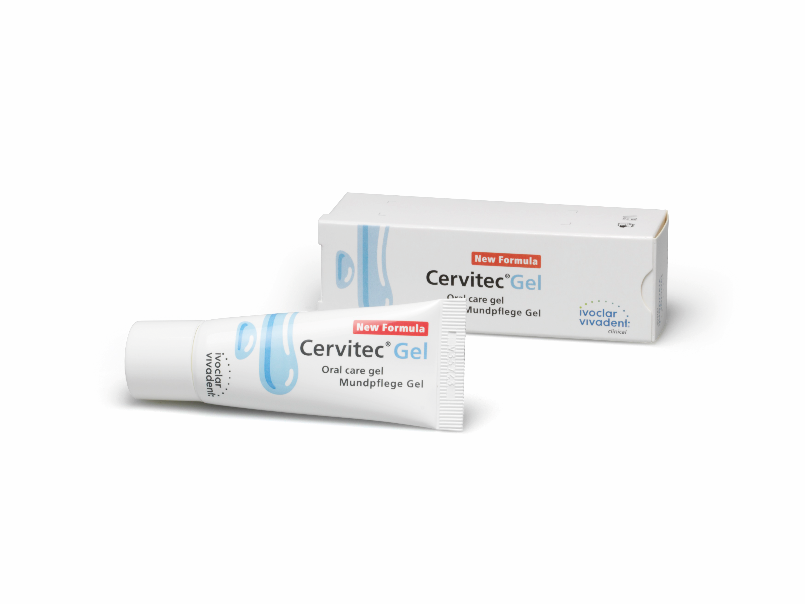 LieferformenDeutschlandPZN683125ANCervitec Gel 1x20g06067494683123ANCervitec Gel 1x50g06067471